О начале отопительного периода 2019-2020  годов.В соответствии с Постановлением Правительства Российской Федерации от 06.05.2011 №354 «О предоставлении коммунальных услуг собственникам и пользователям помещений в многоквартирных домах и жилых домов», Постановлением Администрации Ирбейского района Красноярского края от 11.09.2019г. №758-пг, руководствуясь статьей 46 Устава Благовещенского сельсовета, ПОСТАНОВЛЯЮ:1. Считать началом отопительного  периода на территории Благовещенского сельсовета Ирбейского района в учреждениях: Благовещенский сельсовет, Благовещенский СК, Благовещенская библиотека, Агульский СК, Агульская библиотека, Стрелковский СК, Стрелковская библиотека с 15.09.2019г.2. Довести данную информацию до руководителей учреждений. 3. Контроль за исполнением настоящего Постановления оставляю за собой4. Постановление вступает в силу после официального опубликования в печатном издании администрации Благовещенского сельсовета в газете «Вестник Благовещенского сельсовета». Глава сельсовета                                                                  Д.Л.Гуменко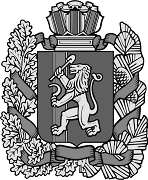 